Fairmount House | 230 Tadcaster Road | York | YO24 1ES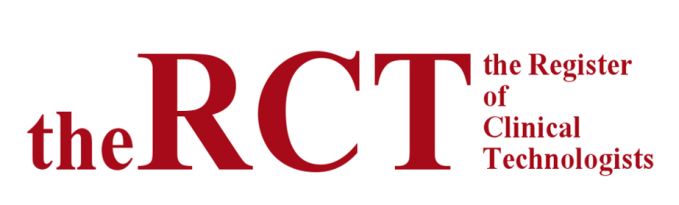 		Telephone: 01904 610821Facsimile: 01904 612279E-mail: enquiries@therct.org.uk www.therct.org.ukRCT MANAGEMENT BOARD LAY MEMBER APPLICATION Closing date: Thank you for your interest in becoming a Lay Member of the RCT Management Board.  Please complete this form legibly in black ink or complete electronically and return according to the instructions at the end of this form.This page, the Additional Information and Equality Monitoring pages to be removed before short-listing of candidates. Current occupationSummary of career/experience to dateAcademic education / Professional qualificationsProfessional registration or memberships (if any)Your specific skillsPlease indicate if you have any of the following specific areas of knowledge and skills: Personal statementPlease state how your skills, experience and achievements to date (including unpaid/voluntary work) would make you a suitable candidate for this position. You should refer to the requirements set out in the role description and the information available on the RCT website, to assist you. Please also say why you are interested in becoming a Lay Member of the RCT Management Board.Continue on separate sheet if required. Other information Where did you see this position advertised?  Please state which publication, website, or other source e.g. word of mouth.Additional information This information is requested for the purpose of ensuring that we can make any reasonable adjustments required to enable you to attend for interview or to visit the RCT office in advance of an interview. It will NOT be used as part of the short-listing process for interview. The RCT based at IPEM’s national office in York, in a large Victorian terrace hour, which was converted from hotel use to offices in 1998.  The office is on Tadcaster Road, near York Racecourse, about 0.8 miles from York Rail Station and within easy access of the A64 York bypass.  Car parking is available at the rear of the offices.The principal offices are on the first floor of the building, with the ground floor being used for reception, meetings and services.There is a disabled persons’ WC on the ground floor and full wheelchair access to the ground floor from the rear (car park) entrance and throughout the ground floor.Please let us know if you need any special arrangements to participate in the recruitment process, using the box below. 	ReferencesPlease give details of two referees, whom we may approach about your suitability for this role. Referees should not be friends or relatives.  DeclarationI declare that, to the best of my knowledge and belief, the information given is true and complete. I hereby give my consent to the RCT processing data supplied on this application form for the purpose of recruitment and selection of Lay Members of the Professional Conduct Committee. Signed___________________________			Date______________Please send your application form by email to:Marie Goodall at  marie@ipem.ac.uk Closing date: Equality and Diversity Monitoring FormIn accordance with the Institute’s Equality and Diversity Policy Statement (Document 0369), the Institute aims to provide equal opportunities to all member volunteers, employees, and job and awards applicants, and will not discriminate either directly or indirectly because of age, disability, gender reassignment, marriage and civil partnership, pregnancy and maternity, race (including colour, nationality and ethnic or national origins), religion or belief, sex or sexual orientation.To enable us to ensure compliance with this policy, a system of monitoring has been set up. Once an appointment or award has been made, the data given on this form will be stored on computer in an anonymised format and the form will then be destroyed.You may, of course, decide not to answer one or any of these questions but if you do respond, all information provided will be treated in confidence and will be used solely by the Institute for the purpose of providing statistics for equality policy monitoring. The form does not form part of your application and will therefore be detached from it on receipt and stored separately. It will not be included in the information passed to short-listers/awards assessors. You can always email this form separately if you wish.   Please tick / circle the appropriate box and, where relevant, specify your answer.For the purposes of compliance with the Data Protection Act 1998, I hereby confirm that by completing this form I give my consent to the organisation processing the data supplied on this form for the purpose of equal opportunities monitoring.Signed: ………………………………………………..Date: …………………………………………………..Privacy Policy1. 	OverviewThe Institute of Physics and Engineering (IPEM) and its subsidiary IPEM Enterprises Ltd is committed to protecting your privacy. This privacy notice explains how IPEM will use any personal information we collect from you and what rights you have.  2. 	Data ControllerThe Data Controller is the Institute of Physics and Engineering in Medicine. Our Registration Number in the Data Protection Public Register is Z6395648. You can contact the data controller by: emailing office@ipem.ac.uk writing to us at our registered address; or by telephoning us on 01904 610821. The data protection lead is Kathryn Surtees and she can be contacted by emailing Kathryn@ipem.ac.uk 3. 	What Information we collect about youThis section shows groups of people whom we collect information about. It then details  (for each group) how we collect your data; what we use your personal information for; the legal basis for processing; how long we keep it; categories of personal data; and who we share your data with.3.1  	IPEM Working Group and Committee Members3.1.1     How we collect your dataWe collect data about you in a variety of ways, starting at the point of application where we will collect the data from you directly. You have the opportunity to add to this base data, either using our website portal or contacting the office. We also update this data through your subsequent contact with us.3.1.2 	Purposes of the processingPersonal information which you supply will be used to:To arrange committee meetingsTo circulate committee agendas, papers and minutesTo keep a history of IPEM’s committee membersTo pay expenses3.1.3 	Legal basis for processingWe process your personal data under the legitimate interest basis for processing.3.1.4  	Legitimate InterestCommittee members expect this this processing to take place so that they can achieve the objectives of the committee.3.1.5	Data retention periodWe will keep an electronic record of your committee term in perpetuity on our CRM Database, this is to retain the history of IPEM. In addition we will keep committee agendas, papers and minutes will be kept in accordance with the data retention policy for that committee. We will also keep your expense claims and a record of your financial history (expenses paid) on our finance system for 6 years in accordance with our legal obligations.3.1.6	Categories of personal dataPersonal DetailsNameEmail AddressCommittee InformationCommittee NameCommittee RoleTerm of OfficeCommittee Application Form and Supporting DocumentsCommittee Agenda, Papers and Minutes3.1.7   	Who we share your data withWe share some of your data with other organisations and individuals who process data on IPEM’s behalf (Data Processors). The use of the data we share is strictly limited, by contract, to those purposes.3.1.7.1 	With other MembersWe share you email contact details and the committee minutes with other members on the same committee. In some case we may share you name with all members, so that they know who is working on IPEM committee on their behalf. In addition committee minutes may be shared with other IPEM committees as required.3.1.7.2 	With our IT Software & IT Support Service ProvidersWe share your personal data that we hold with our IT and IT support Service Providers to ensure that you get the best possible service.3.1.7.3 	With Members of the PublicWe share your name, organisation and location with members of the public if the output of the working group is a report, book, guidance or any other attributable printed matter.4. 	How we will keep your data safeWe take appropriate security measures to ensure that we keep your information secure, accurate and up to date, and that we only keep it for as long as is reasonable and necessary.5. 	Your RightsYou have rights under data protection law that you can exercise against IPEM but these do not apply in all circumstances. You can exercise those rights free of charge except in very limited circumstances, which will be explained to you if relevant.For more information about all these rights, and how to exercise them against IPEM, please contact the Head of Operations and Finance who will be able to tell you more.Here is a short description of your rights:Right to Lodge a complaint with a Supervisory AuthorityYou have the right to lodge a complaint with a supervisory authority, the Information Commissioner (ico.org.uk) who can be contacted on 0303 123 113.Right of Access (Article 15)You have the right of access to your personal data, to obtain confirmation that it is being processed, and to obtain certain prescribed information about how it is processed.Right to rectification (Article 16)You have the right to obtain from us, without undue delay, the rectification of inaccurate personal data concerning you. Taking into account the purposes of processing, you shall have the right to have incomplete data completed. This can usually be done easily on the MY IPEM section of the IPEM website (ipem.ac.uk) or by emailing membership@ipem.ac.uk.Right to erasure “the right to be forgotten” (Article 17)In certain circumstances, you have the right to have your personal data erased. It is unlikely to be possible to do this if, for example, IPEM has a legal duty to retain or process your information.Right of restriction of processing (Article 18)In certain circumstances, you have the right to obtain from IPEM a restriction of processingNotification obligation regarding rectification or erasure or restriction of processing (Article 19)We will communicate any rectification or erasure of personal data concerning you to each recipient to whom the personal data have been disclosed, unless this proves impossible or involves disproportionate effort.Right to data portability (Article 20)In certain circumstances you will have the right to receive the personal data concerning you, which you have provided to us, in a structured, commonly used machine readable format and you will have the right to transmit this data to another organisation.Right to object (Article 21)You have the right to object, on grounds relating to your situation, at any time to processing of your personal data, which is based on the legitimate interest basis for processing. We will no longer process the personal data unless we can demonstrate a compelling legitimate ground for the processing which overrides your interests, rights and freedoms.Right not to be subject of automated decision-making (Article 22)You have the right not to be a subject to a decision based solely on automated processing including profiling, subject to certain exclusions. IPEM does not make any automated decisions.Changes to this privacy noticeThis notice was last updated on the 25th May 2018. IPEM may amend this privacy notice from time to time to keep it up-to-date or to comply with legal requirements. If you have access to the internet, you should regularly check this privacy notice. If necessary, you may be notified of changes. Your contact details (as previously described) would be used for this purpose, based on the legal basis of compliance with legal obligations or legitimate interests (or both as relevant).SurnamePrevious names (if any)ForenamesAddressDaytime telephone no.MobileEmailPreferred method of contact for this application DatesRoleComments on experience, skills or knowledge gainedSubject, Level, Grade of examinationName of InstitutionType of registration and awarding bodyRegistration Number        Renewal Date Skill area YesNoCommentProven analytical and decision making skills Be able to grasp detail and contribute to objective decision-making by exercising sound judgment.Good oral and written communication skills.Actively listen to others and have regard for their views.Ability to make reasoned, unbiased and, on occasion, very challenging decisions affecting other people.Demonstrable integrity and respect for others.Understanding of the need to handle sensitive and confidential information appropriatelyDo you have a disability?                        YES   /   NOIf yes, please give details of the nature of your disability and any special facilities or arrangements you will require to participate in this recruitment process.Reference OneReference TwoNameJob TitleAddress/ Contact NumberEmail addressRelationshipMay we approach prior to interview?Application for:Application for:Application for:GenderGenderGenderGenderGenderGenderGenderGenderGenderGenderGenderFemaleFemaleFemaleMaleMaleMaleOtherOtherOtherPrefer not to sayPrefer not to sayIf Other please specify:If Other please specify:If Other please specify:If Other please specify:If Other please specify:If Other please specify:If Other please specify:If Other please specify:If Other please specify:If Other please specify:If Other please specify:Do you identify as transgender? Do you identify as transgender? Do you identify as transgender? Do you identify as transgender? Do you identify as transgender? Do you identify as transgender? Do you identify as transgender? Do you identify as transgender? Do you identify as transgender? Do you identify as transgender? Do you identify as transgender? YesYesYesNoNoNoPrefer not to sayPrefer not to sayPrefer not to sayPrefer not to sayPrefer not to sayMarital statusMarital statusMarital statusMarital statusMarital statusMarital statusMarital statusMarital statusMarital statusMarital statusMarital statusDivorcedIn a civil partnershipIn a civil partnershipIn a civil partnershipMarriedSingleSingleWidowedOther Other Prefer not to sayIf Other please specify:If Other please specify:If Other please specify:If Other please specify:If Other please specify:If Other please specify:If Other please specify:If Other please specify:If Other please specify:If Other please specify:If Other please specify:Age bandAge bandAge bandAge bandAge bandAge bandAge bandAge bandAge bandAge bandAge bandUnder 1818-2930-3930-3940-4950-5950-5960-65Over 65Over 65Prefer not to saySexual orientationSexual orientationSexual orientationSexual orientationSexual orientationSexual orientationSexual orientationSexual orientationSexual orientationSexual orientationSexual orientationBisexualGay manGay woman /lesbianGay woman /lesbianGay woman /lesbianHeterosexualHeterosexualHeterosexualOther Other Prefer not to sayIf Other please specify:If Other please specify:If Other please specify:If Other please specify:If Other please specify:If Other please specify:If Other please specify:If Other please specify:If Other please specify:If Other please specify:If Other please specify:Do you consider yourself to have a disability?Do you consider yourself to have a disability?Do you consider yourself to have a disability?Do you consider yourself to have a disability?Do you consider yourself to have a disability?Do you consider yourself to have a disability?Do you consider yourself to have a disability?Do you consider yourself to have a disability?Do you consider yourself to have a disability?Do you consider yourself to have a disability?Do you consider yourself to have a disability?Mental disabilityMental disabilityPhysical DisabilityPhysical DisabilityPhysical DisabilityNoneNoneNonePrefer not to sayPrefer not to sayPrefer not to sayEthnic group (you can tick more than one)Ethnic group (you can tick more than one)Ethnic group (you can tick more than one)Ethnic group (you can tick more than one)Ethnic group (you can tick more than one)Ethnic group (you can tick more than one)Ethnic group (you can tick more than one)Ethnic group (you can tick more than one)Ethnic group (you can tick more than one)Ethnic group (you can tick more than one)Ethnic group (you can tick more than one)Asian and Asian BritishAsian and Asian BritishAsian and Asian BritishAsian and Asian BritishAsian and Asian BritishAsian and Asian BritishAsian and Asian BritishAsian and Asian BritishAsian and Asian BritishAsian and Asian BritishAsian and Asian BritishBangladeshiBritishChineseChineseIndianPakistaniPakistaniPakistaniOther AsianOther AsianOther AsianIf Other Asian please specify: If Other Asian please specify: If Other Asian please specify: If Other Asian please specify: If Other Asian please specify: If Other Asian please specify: If Other Asian please specify: If Other Asian please specify: If Other Asian please specify: If Other Asian please specify: If Other Asian please specify: Black / African / Caribbean / Black British:Black / African / Caribbean / Black British:Black / African / Caribbean / Black British:Black / African / Caribbean / Black British:Black / African / Caribbean / Black British:Black / African / Caribbean / Black British:Black / African / Caribbean / Black British:Black / African / Caribbean / Black British:Black / African / Caribbean / Black British:Black / African / Caribbean / Black British:Black / African / Caribbean / Black British:AfricanAfricanBritishBritishBritishCaribbeanCaribbeanCaribbeanOther BlackOther BlackOther BlackIf Other Black please specify:If Other Black please specify:If Other Black please specify:If Other Black please specify:If Other Black please specify:If Other Black please specify:If Other Black please specify:If Other Black please specify:If Other Black please specify:If Other Black please specify:If Other Black please specify:Mixed / Multiple ethnic groups:Mixed / Multiple ethnic groups:Mixed / Multiple ethnic groups:Mixed / Multiple ethnic groups:Mixed / Multiple ethnic groups:Mixed / Multiple ethnic groups:Mixed / Multiple ethnic groups:Mixed / Multiple ethnic groups:Mixed / Multiple ethnic groups:Mixed / Multiple ethnic groups:Mixed / Multiple ethnic groups:White and Black AfricanWhite and Black AfricanWhite and Black BritishWhite and Black BritishWhite and Black BritishWhite and Black CaribbeanWhite and Black CaribbeanWhite and Black CaribbeanWhite Asian White Asian Other mixedIf Other Mixed  please specify:If Other Mixed  please specify:If Other Mixed  please specify:If Other Mixed  please specify:If Other Mixed  please specify:If Other Mixed  please specify:If Other Mixed  please specify:If Other Mixed  please specify:If Other Mixed  please specify:If Other Mixed  please specify:If Other Mixed  please specify:Other:Other:Other:Other:Other:Other:Other:Other:Other:Other:Other:ArabPrefer not to sayPrefer not to sayPrefer not to sayOther (please specify)Other (please specify)Other (please specify)Other (please specify)Other (please specify)Other (please specify)Other (please specify)White:White:White:White:White:White:White:White:White:White:White:BritishEnglishGypsy / Irish TravellerGypsy / Irish TravellerIrishScottishScottishWelshOther whiteOther whiteOther whiteIf Other White please specify: If Other White please specify: If Other White please specify: If Other White please specify: If Other White please specify: If Other White please specify: If Other White please specify: If Other White please specify: If Other White please specify: If Other White please specify: If Other White please specify: Religion / beliefReligion / beliefReligion / beliefReligion / beliefReligion / beliefReligion / beliefReligion / beliefReligion / beliefReligion / beliefReligion / beliefReligion / beliefBuddhistChristianHinduHinduJewishMuslimMuslimNo religionSikhSikhPrefer not to sayOther Religion / belief – please specify Other Religion / belief – please specify Other Religion / belief – please specify Other Religion / belief – please specify Other Religion / belief – please specify Other Religion / belief – please specify Other Religion / belief – please specify Other Religion / belief – please specify Other Religion / belief – please specify Other Religion / belief – please specify Other Religion / belief – please specify 